	 проектУКРАЇНАПОЧАЇВСЬКА  МІСЬКА  РАДАВИКОНАВЧИЙ КОМІТЕТР І Ш Е Н Н Явід      листопада   2017 року                                                                       Про виділення одноразової грошової    допомоги   на   поховання гр. Ільчук О.М.            Розглянувши  заяву  жительки м. Почаїв  вул. Шкільна, 13   гр. Ільчук Ольги Миколаївни  ,  яка провела похорон  свого чоловіка – Ільчука Миколи Анатолійовича   про  виділення   її  одноразової  грошової допомоги,  керуючись Положенням про надання одноразової адресної матеріальної допомоги малозабезпеченим верствам населення Почаївської міської об’єднаної територіальної громади, які опинилися в складних життєвих обставинах, затвердженого рішенням виконавчого комітету № 164 від 19 жовтня 2016 року, виконавчий комітет  міської  ради                                                       В и р і ш и в:Виділити гр.  Ільчук  Ользі Миколаївні  одноразову грошову допомогу             в розмірі  2000 ( дві тисячі) гривень.Фінансовому   відділу   міської   ради   перерахувати  гр. Ільчук Ользі Миколаївні одноразову грошову  допомогу.Лівар Н.М.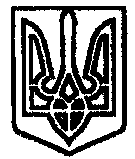 